Circular n.º 431/2017                            					Osasco, 09 de outubro de 2017.Prezado(a) Gestor (a) de Escola, Assunto: Nova edição do Curso de Formação em Gestão Democrática: Grêmio EstudantilA Secretaria da Educação do Estado de São Paulo (SEE-SP), por meio da Escola de Formação e Aperfeiçoamento dos Professores do Estado de São Paulo “Paulo Renato Costa Souza” (EFAP), apresenta a 2ª edição do Curso de Formação em Gestão Democrática: Grêmio Estudantil.Período de inscrições: de 06 de outubro a 19 de outubro de 2017;Período de realização do curso: de 25 de outubro a 20 de dezembro de 2017;Carga horária: 60 horasModalidade: à distância, no Ambiente Virtual de A	prendizagem da EFAP;Público a quem se destina: Diretor de escola; Diretor de Núcleo Pedagógico; Professor Coordenador (PC); Professor de Educação Básica (PEB); Vice-diretor de Escola, preferencialmente os responsáveis pelo Grêmio Estudantil na EU.Inscrições pelo hotsite www.escoladeformacao.sp.gov.br/gremioestudantil, clique em ‘inscrições’, no menu lateral à direita, e leia com atenção o Regulamento do curso.Atenciosamente,Erick SantosNúcleo PedagógicoDe acordo:Maristela Manfio BonamettiDirigente Regional de Ensino Em substituição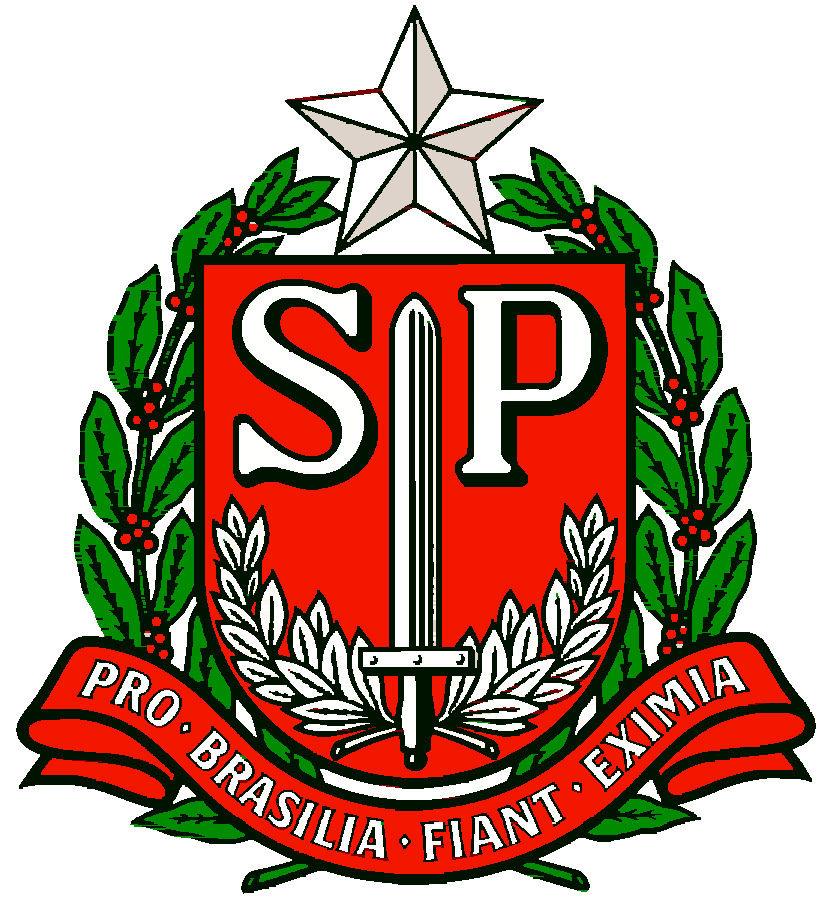 